Group Members:#1_________________	Phone #/email _______________________#2_________________	Phone #/email _______________________#3_________________	Phone #/email _______________________#4_________________	Phone #/email _______________________Allergies:Preferences:GRADE 9 WINTER MENU PLANGRADE 9 WINTER MENU PLANGRADE 9 WINTER MENU PLANGRADE 9 WINTER MENU PLANGRADE 9 WINTER MENU PLANDayBreakfastLunchDinnerSnacksWednesdayExplore Superstar Meal Checklist Nutrition specific to winter campingInclude measurements i.e. 2 cups of rotini pastaEfficient meal prep&clean up No PackagingNo Nut Zone!No Raw Meat or EggsNo Jars or Cans of SoupNo Gum, Candy or SpitzBag Lunch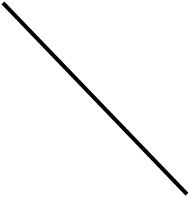 Hot with Hot DrinksCarb:Protein:Good Fats:Vegetable:Hot Drinks:Dessert:(**Have snacks in your pocket for when you arrive to eat during camp set-up bc it will be a late lunch)ThursdayHot with Hot Drinks(ex. granola/oatmeal/cream of wheat)Carb =Protein =Dried Fruit = Hot Drinks = $15  for Lodge Lunch Hot with Hot DrinksCarb:Protein:Good Fats:Vegetable:Hot Drinks:Dessert:(Bring plenty of snacks to sustain you between meals while skiing on the trails)FridayBring Hot Instant Oatmeal! Oatmeal:Dried Fruit:Seeds:Hot Drinks:Cold(we won’t stop anywhere on the way home so bring a good lunch)Carb =Protein =Good Fats = At Home